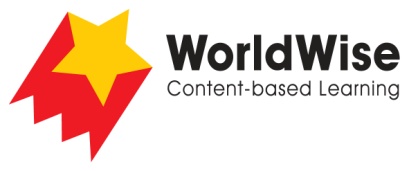 Grade 3 – Investigations							New Country, New LifePart 3 – Record data
Find a way of recording your information that will allow you to see any patterns 
in the data.Once completed make sure you save this file.Simon Lee’s familyRosa Ochoa’s familyTariq Habib’s familyWhat country did they leave?Why did they migrate? How did they get to their new country?What happened soon after they came to the United States?Where did they settle?What work did they find?What cultural activities did they join?How did friends help them?